Figure CaptionsFigure 1.Microphotograph depicting SEM Chirauli nut tree gum at X3000 magnificationFigure 2. Microphotograph depicting SEM of batch M4 (20:15:65), E (20:2:15:63)Figure 3. In Vitro Dissolution Profile of Capsules Containing Pellets Prepared With Chirauli Nut Tree Gum, Mcc pH101Figure 4. In Vitro Dissolution Profile of Capsules Containing Pellets Prepared With MCC-Sodium CMC-Drug-Ethyl Cellulose (Batch E)Figure 5. In Vitro Dissolution Profile of Capsules Containing Marketed FormulationFigure 6. Comparative in-vitro study of spheroidsFigure 7. Peppa’s Plot for Batch M4 (20:15:65)Figure 8.Peppa’s Plot for Batch E (20:2:15:63)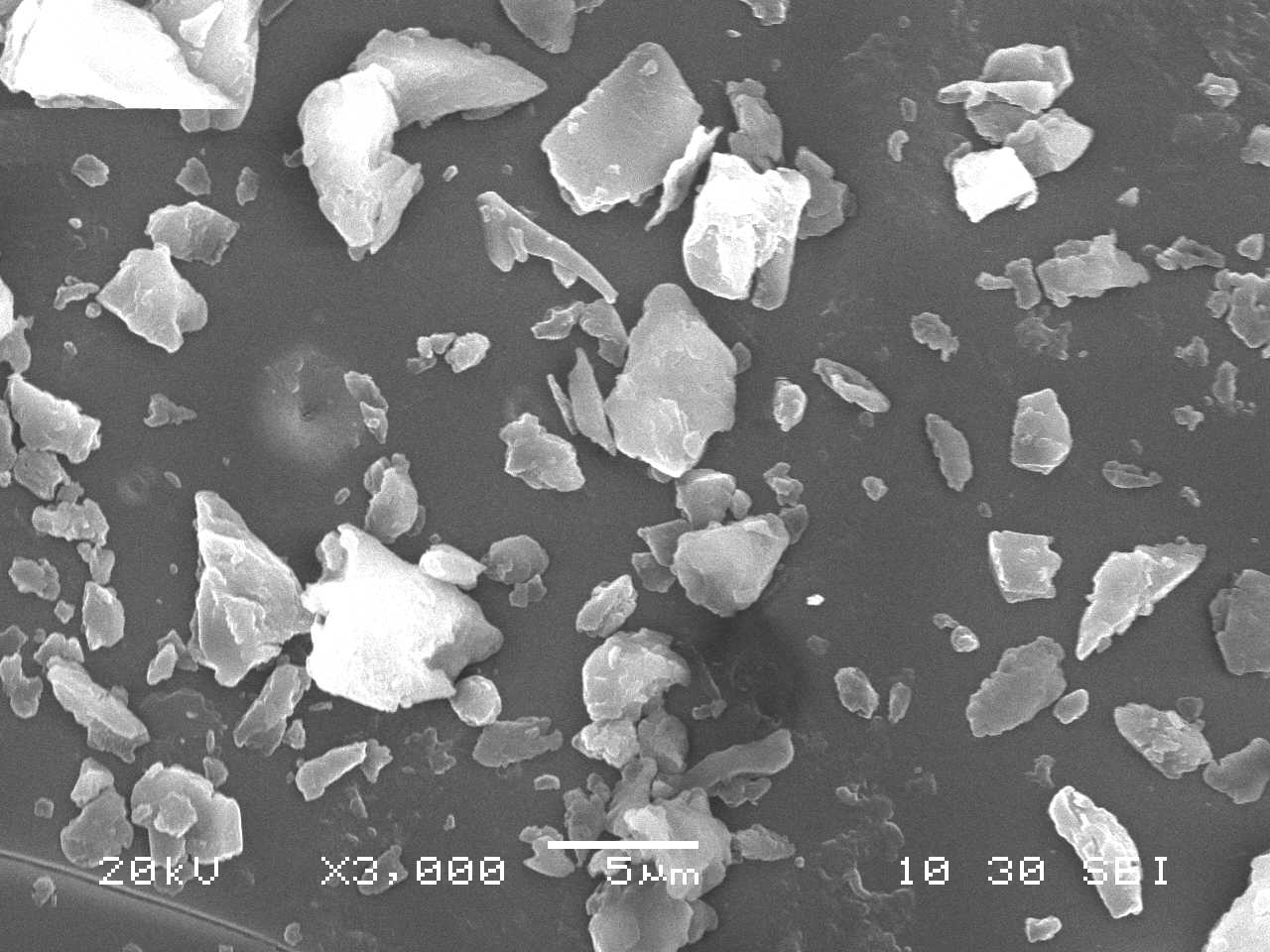 Figure 1.Microphotograph depicting SEM Chirauli nut tree gum at X3000 magnification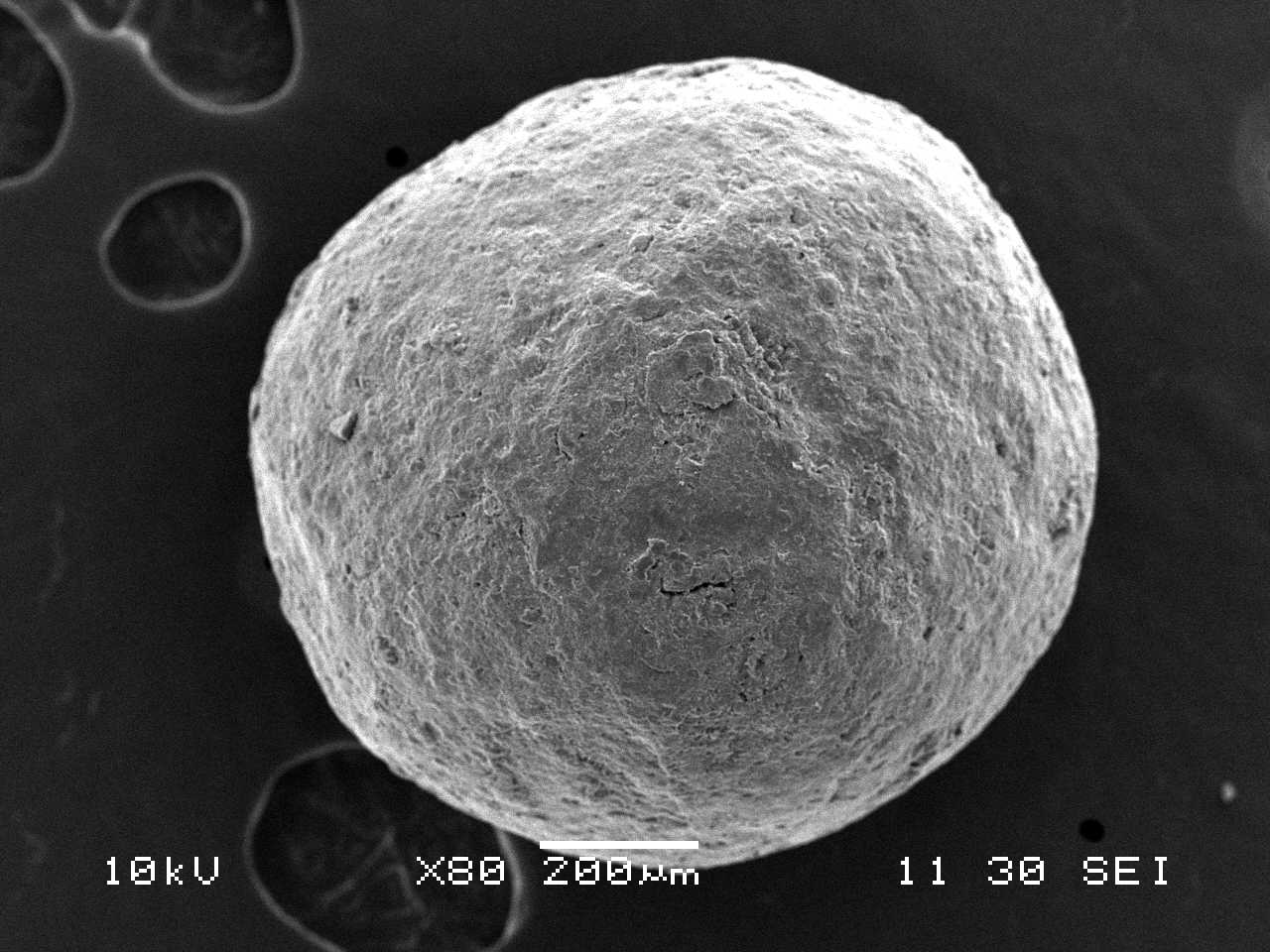 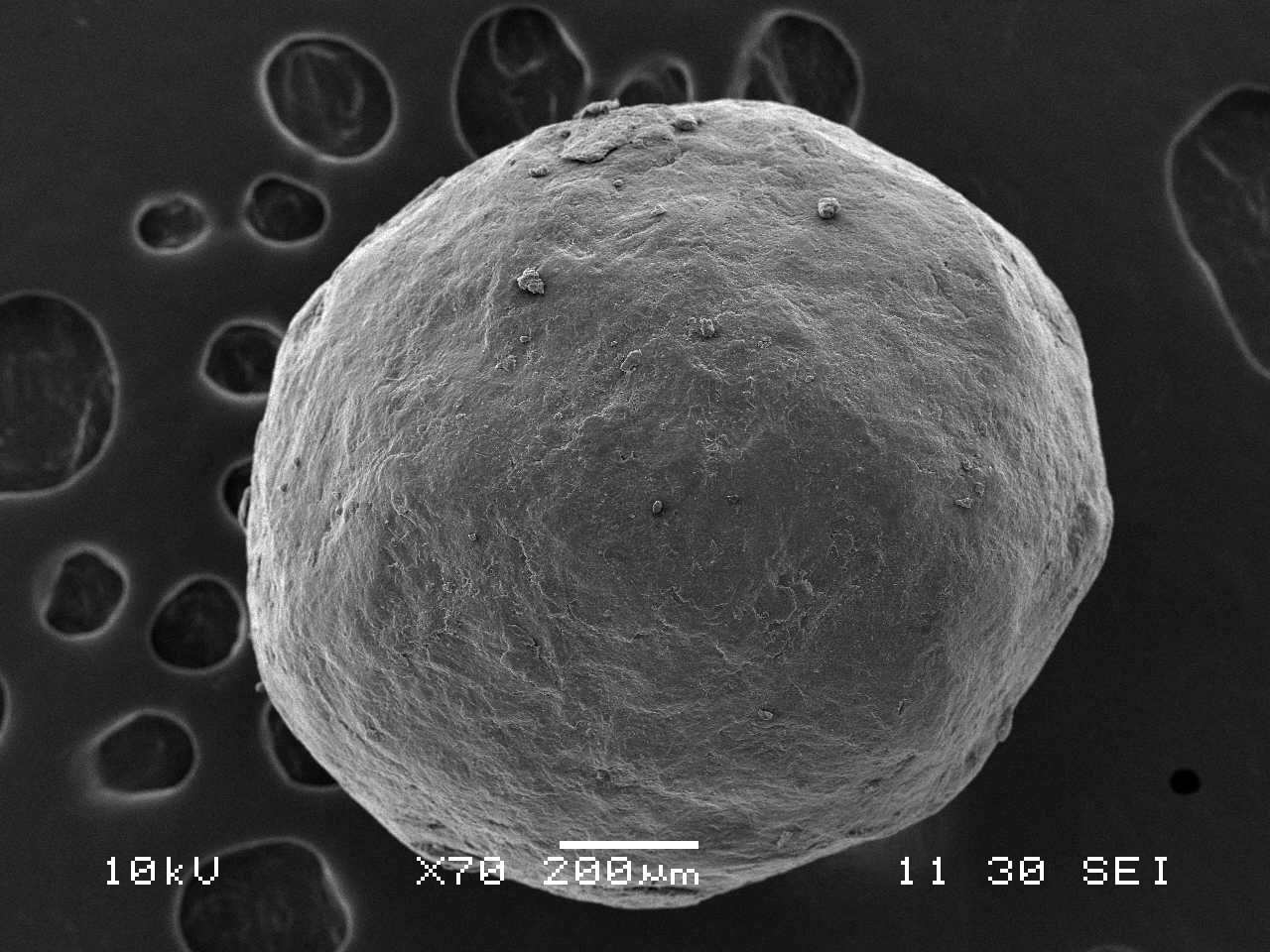 FIGURE 3Figure 2. Microphotograph depicting SEM of batch M4 (20:15:65), E (20:2:15:63)Figure 3. In Vitro Dissolution Profile of Capsules Containing Pellets Prepared With Chirauli Nut Tree Gum, Mcc pH101Figure 4. In Vitro Dissolution Profile of Capsules Containing Pellets Prepared With MCC-Sodium CMC-Drug-Ethyl Cellulose (Batch E)Figure 5. In Vitro Dissolution Profile of Capsules Containing Marketed FormulationFigure 6. Comparative in-vitro study of spheroidsFigure7. Peppa’s Plot for Batch M4 (20:15:65)Figure.8 Peppa’s Plot for Batch E (20:2:15:63)